Приложение № 5 към чл. 4, ал. 1 Наредбата за условията и реда за извършване на оценка на въздействието върху околната среда (Наредба за ОВОС)(Ново - ДВ, бр. 12 от 2016 г., в сила от 12.02.2016 г., изм. и доп. - ДВ, бр. 3 от 2018 г., изм. - ДВ, бр. 31 от 2019 г., в сила от 12.04.2019 г., доп. - ДВ, бр. 67 от 2019 г., в сила от 28.08.2019 г.) ДО                           ДИРЕКТОРА НА РИОСВ - ПЛОВДИВУВЕДОМЛЕНИЕза инвестиционно предложениеотУМБАЛ „СВ.ГЕОРГИ” ЕАД, област Пловдив, община Пловдив, гр. Пловдив, гр. Пловдив, п.к. 4002, р-н Западен, бул. "Пещерско шосе" № 66 (име, адрес и телефон за контакт, гражданство на възложителя - физическо лице)УВАЖАЕМИ ГОСПОДИН  ДИРЕКТОР,Уведомяваме Ви, че УМБАЛ „СВ.ГЕОРГИ” ЕАД  има следното инвестиционно предложение: „Изграждане на покрит многоетажен паркинг с хеликоптерна площадка ” в УПИ LIX 510.242, здравеопазване, Кв.2, по плана на Ж.К "Кишинев"- база на УМБАЛ “Св. Георги“,  разположена на територията на област Пловдив, община Пловдив, гр. Пловдив, бул. "Пещерско шосе" № 66.  Характеристика на инвестиционното предложение:1. Резюме на предложението    Инвестиционното предложение е свързано с „Изграждане на покрит многоетажен паркинг с хеликоптерна площадка” в УПИ LIX 510.242, здравеопазване,  Кв.2, по плана на Ж.К "Кишинев"- база на УМБАЛ “Св. Георги“, разположена на територията на област Пловдив, община Пловдив, гр. Пловдив, бул. "Пещерско шосе" № 66.     Сградата, обект на настоящото инвестиционно предложение (ИП) ще бъде ситуирана на мястото на съществуващия открит паркинг за служители, разположен в базата на УМБАЛ “Св. Георги“ и ще бъде с обща разгъната застроена площ /РЗП/-20404 м2.    С реализацията на ИП ще се постигне съвместяване в една сграда на два подобекта с различни функции и режим на работа, и с различни потоци за обслужване – многоетажен гараж за 600 коли и хеликоптерна площадка с директен коридор към Спешно отделение. Проектът ще осигури възможност за самостоятелното функциониране на тези два подобекта и ще създаде условия за :лесен и бърз достъп на автомобилите на служители, пациенти и придружители  до основните подходи към болницата;бърза и удобна комуникация между многоетажния паркинг и сградата на болницата с нейните основни входове за служители, администрация и пациенти. бърз достъп за транспортиране на пациенти от хеликоптерна площадка до отделението за Спешна помощ;Изграждането на хеликоптерна площадка в базата на УМБАЛ “Св. Георги“ ще разшири възможностите за оказване на специализирана медицинска помощ, като  гарантира: Въздушен превоз на тежко пострадали пациенти от зона на инциденти, аварии и бедствия до болницата,  за осъществяване на спасителни операции;Въздушен превоз на парамедици и медицинско оборудване до зони на инциденти, аварии и бедствия;Въздушен превоз на органи за трансплантации до други болници;Въздушен превоз на пациенти за трансплантиране до други болници в случаите на наличност на донорски органи.Предвид основната дейност на УМБАЛ „СВ.ГЕОРГИ” ЕАД, свързана с осъществяване на болнична помощ, с инвестиционното предложение на Възложителя, се разширяват възможностите за достъп до здравното заведение и се осигуряват допълнителни места за паркиране на територията на базата . В този смисъл ИП е за разширение. (посочва се характерът на инвестиционното предложение, в т.ч. дали е за ново инвестиционно предложение, и/или за разширение или изменение на производствената дейност съгласно приложение № 1 или приложение № 2 към Закона за опазване на околната среда (ЗООС)2. Описание на основните процеси, капацитет, обща използвана площ; необходимост от други свързани с основния предмет спомагателни или поддържащи дейности, в т.ч. ползване на съществуваща или необходимост от изграждане на нова техническа инфраструктура (пътища/улици, газопровод, електропроводи и др.); предвидени изкопни работи, предполагаема дълбочина на изкопите, ползване на взрив:       Инвестиционното предложение предвижда изграждане на сграда, представляваща отворен гараж с три покрити нива (кота +-0,00м; +3.00м,  кота +6,00м) и използване на покрива (кота +9,00м), като четвърто ниво за паркиране. Покривната плоча, която ще се използва и за паркиране, ще се хидроизолира и ще се завърши с набраздена бетонова настилка армирана с полипропиленови фибри, с пластифицираща добавка. До последното покривно ниво достигат почти всички вертикални комуникационни елементи - стълби, асансьори, рампи за автомобили.  Не се предвиждат подземни и полу-подземни нива.  Хеликоптерната площадка ще се разположи над двулентовата спираловидна рампа на сградата, като естествено нейно продължение и ще е издигната на 12.2м. от терена. Местоположението на площадката е в зоната, която е най-отдалечена от сградата на болницата, за да се осигури безопасен заход, свободен от препятствия .Хеликоптерната площадка е с диаметър 28м и е оразмерена за машини с обща дължина на вертолета до 28м,  статично натоварване до 11т, както и за особено въздействие при аварийно кацане, съгласно БДС EN 1991-1-7:2006. Около площадката с радиус 14м се предвижда 3м за мрежа за защита, т.е. общо участък за безопасност 17м.Площадката за хеликоптери е хидроизолирана и завършва с армирана набраздена стоманобетонова настилка, с борд  по периферията. /максимална височина до 5см/.  Осигурено е бързо отводняване /с наклон до 2%/  към равномерно разположени  точкови сифони. Сигнализацията на площадката ще бъде изпълнена с пожароустойчива, светлоотразителна боя, като сектора 110º-135º ще бъде обозначен с защрихована маркировка, на кръга в точката на кацане и излитане. Хеликоптерната площадка ще се използва само през деня без престой на летателния апарат. Ще се използва единствено в случаите на докаран с хеликоптер пациент без престой на летателния апарат.В съответствие с изискванията на регулатора (Наредба 14 на ГВА от 15.10.2012г. за летищата и летищното осигуряване), вертолетните летища/съответно вертолетните площадки/, които са  издигнати над земната повърхност имат съвпадане на зоната  за краен подход за излитане и кацане (FATO) и зоната за приземяване и излитане (TLOF). В ситуацията, разглеждана в настоящото ИП, тези зони са освободени от препятствия, като е осигурен лесен заход на хеликоптерите от свободната зона от североизток. В зоната на видимост на вертолетната площадка се проектира ветропоказател видим от всички заходи към и от вертолетната площадка.Многоетажният паркинг и хеликоптерната площадка ще се изградят с монолитна, стоманобетонова конструкция – колони, шайби и плочи. Подовете на трите покрити нива на паркинга ще се завършат с шлайфана бетонова настилка, армирана с полипропиленови фибри  с пластифицираща добавка и повърхностна импрегнация. Коридорът за бърза връзка към Спешна помощ ще е отворен, изпълнен от метална конструкция. Конструктивно, той  ще се състои от две зони – едната част излиза конзолно от стоманобетоновата конструкция  по цялата южна страна на многоетажният паркинг. Другата част е зоната, която свързва сградата на многоетажният паркинг със Спешно отделение – тя е проектирана също с метална конструкция, която стъпва на  пет двойки стоманобетонови колони. Стените на този външен коридор за бърза връзка ще се изпълнят с архитектурна мрежа, а таваните и дъното на пода ще се облекат с композитни алуминиеви плоскости /тип Еталбонд/. Технически показатели на предвиденото застрояване са както следва:1.Многоетажен гараж    РЗП Многоетажен гараж = 19327м22.Хеликоптерна площадка с коридор към спешното отделение   Коридор към спешното отделение     – 459 м2   Хеликоптерна площадка                – 616 м2   РЗП Хеликоптерна площадка с коридор към спешното отделение = 1075м2  Брой паркоместа многоетажен гараж     - 603 бр.Общия вид на терена с разположение на елементите на техническата инфраструктура на бъдещата сграда е представен на фиг.1.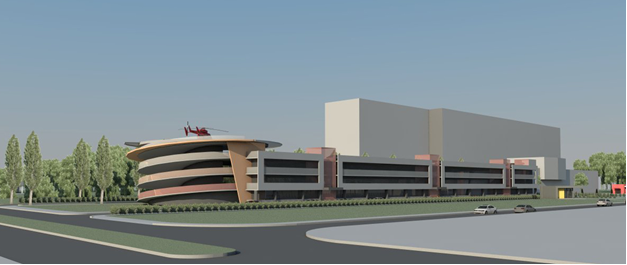 фиг.1Предвид спецификата на сградата, ИП изисква изграждане на самостоятелен локален път с бариера, който ще е независим от останалите транспортни участници. Той ще се обособи от северната страна на сградата, с директен достъп на транспортните средства. От него ще се осъществява подходът към многоетажния гараж посредством самостоятелно обособени вход и изход за автомобилите за паркиране.      Електрозахранването на сградата ще се осъществи от съществуващ трафопост, като се изгради кабелно електрозахранване за главното ел. табло на обекта. Инсталацията ще се изпълни с кабели тип САВТ, положени в каналната мрежа, както и директно в изкоп. Преди пресичането на улицата ще се изгради голяма кабелна шахта, от която до главното ел. табло на обекта ще се положат необходимия брой тръби за осигуряване на достатъчен брой кабели в паралел за пълната крайна мощност на обекта. На обекта ще се изпълнят следните видове ел. инсталации:Кабелно ел. захранванеЕл. табла и захранващи линии,Фасадно осветление;Улично осветление на покрива;Осветление и контакти,Силова инсталация,Кабелни скариСлаботокови инсталации,Ръчно пожароизвестяване,Заземителна,Мълниеотводна.        Водоснабдяването на обекта, ще се извърши чрез изграждане на водопроводно отклонение (СВО) Ф110мм от съществуващ площадков водопровод  ЕФ350, преминаващ източно от болницата. Предвиденото СВО Ф110мм, ще провежда  вода за битови нужди (1бр.тоалетна), за противопожарно водоснабдяване с пожарни кранове 2” в сградата и 1бр. надземен пожарен хидрант ПХ Ф100 през изход гараж. Канализацията в пътната връзка (вход към паркинга) ще се изпълни от  РЕ вълнообразни пластмасови тръби за външна канализация SN8. В пътната връзка, която има ширина 6м, трасето на площадковата канализация ще се изпълни в оста на алеята. Заустването на формираните отпадъчни води  ще се осъществи в съществуващата площадкова канализация в имота,  БФ500. Съществуващата канализация БФ500 провежда Q.=497.0 л/сек, І=0.010, V=2.53 м/сек.Предвид естеството на извършваните дейности, методите на строителство са стандартни строителни, приложими при строителство на сгради средно застрояване.При реализацията на инвестиционното предложение не се предвижда използване на взрив.3. Връзка с други съществуващи и одобрени с устройствен или друг план дейности в обхвата на въздействие на обекта на инвестиционното предложение, необходимост от издаване на съгласувателни/разрешителни документи по реда на специален закон; орган по одобряване/разрешаване на инвестиционното предложение по реда на специален закон:Инвестиционното предложение, свързано с „Изграждане на покрит многоетажен паркинг с хеликоптерна площадка” в УПИ LIX 510.242, здравеопазване,  Кв.2, по плана на Ж.К "Кишинев"- база на УМБАЛ “Св. Георги“, разположена на територията на област Пловдив, община Пловдив, гр. Пловдив, бул. "Пещерско шосе" № 66,  ще се проектира и изгради, съгл. изискванията на  Закон за устройство на територията /ЗУТ/ и Закона за гражданското въздухоплаване /ЗГВ/, след получаване на съответните съгласувателни и разрешителни документи и при спазване на нормативните изисквания.Реализацията и одобряването на ИП ще премине през следните оснoвни фази:Проектиране и одобряване на проекта по реда на ЗУТ и ЗГВ;Получаване на разрешение за строеж от Община Пловдив;Получаване на Акт 16.4. Местоположение:(населено място, община, квартал, поземлен имот, като за линейни обекти се посочват засегнатите общини/райони/кметства, географски координати или правоъгълни проекционни UTM координати в 35 зона в БГС2005, собственост, близост до или засягане на елементи на Националната екологична мрежа (НЕМ), обекти, подлежащи на здравна защита, и територии за опазване на обектите на културното наследство, очаквано трансгранично въздействие, схема на нова или промяна на съществуваща пътна инфраструктура)Инвестиционното предложение за „Изграждане на покрит многоетажен паркинг с хеликоптерна площадка ”, в УПИ LIX 510.242, здравеопазване, Кв.2, по плана на Ж.К "Кишинев" - база на УМБАЛ “Св. Георги“, ще се реализира на територията на област Пловдив, община Пловдив, гр. Пловдив, бул. "Пещерско шосе" № 66.  Местоположението на хеликоптерната площадка ще бъде със следните координати : 42°08’23” N  северна ширина,  24º42’49” E  източна дължина.  Инвестиционното предложение няма да засегне защитени територии, по смисъла на Закона за защитени територии. Обектът на инвестиционното предложение, ще се реализира в урбанизирана територия и не попада в границите на защитена зона по Натура 2000. Най-близката защитена зона е „Река Марица” код – BG0000578 за опазване на природни местообитания и дивата флора и фауна.Инвестиционното предложение няма да засегне територия за опазване на обекти на културното наследство. Не се очаква трансгранично въздействие. 5. Природни ресурси, предвидени за използване по време на строителството и експлоатацията:(включително предвидено водовземане за питейни, промишлени и други нужди - чрез обществено водоснабдяване (ВиК или друга мрежа) и/или водовземане или ползване на повърхностни води и/или подземни води, необходими количества, съществуващи съоръжения или необходимост от изграждане на нови)Предвид фазата, в която се намира ИП към момента, не е възможно да бъдат прецизирани и заложени количествата на материалите, които ще бъдат необходими за строителството. В етапа на реализация на инвестиционното предложение за  „Изграждане на покрит многоетажен паркинг с хеликоптерна площадка”, ще се цели запазване в голяма степен на естествения терен с минимални количества земни работи; Хумусният пласт, отделен при строителството ще се депонира временно и ще се използва по предназначение или за оформяне на новосъздадените озеленени площи; Имотът граничи с изградена и функционираща инфраструктура. При реализацията на инвестиционното предложение, се предвижда изграждане на самостоятелен локален път с бариера, който ще е независим от останалите транспортни участници. Той ще се обособи от северната страна на сградата, с директен достъп на транспортните средства.            Предвидено е електрозахранването на сградата, да се осъществи от съществуващ трафопост,  като се  изгради тръбна канална мрежа за обслужване на електрозахранването, както и за външни оптични връзки. Тя ще се изпълни с HDPE тръби с Ø94/108мм, които в определени участъци ще се положат в бетонов кожух.При полагане на тръбите в изкоп, в бетонов кожух, ще се спазват следните изисквания:- Всяка тръба ще е отделена от съседните със слой бетон с дебелина, равна на половината от диаметъра на тръбите;- Минималното земно покритие върху положената кабелна канална система ще е 0,6м; Водоснабдяването на покритият паркинг (многоетажен гараж) с хеликоптерна площадка, ще се извърши, чрез изграждане на водопроводно отклонение (СВО) Ф110мм от съществуващ площадков водопровод  ЕФ350, преминаващ източно от болницата. Предвиденото СВОФ110мм ще провежда вода за битови нужди (1бр.тоалетна), за противопожарно водоснабдяване с пожарни кранове 2” в сградата и 1бр. надземен пожарен хидрант ПХ Ф100 през изход гараж. Необходимите водни количества са както следва:- За битовата част:  Qор.=0,20 л/сек, предвидено е захранване  ф25, І=0.0544, V=0.79м/сек.-  За водоснабдяване за пожарогасене 20 l/s.След приключване на строителните дейности е предвидено  озеленяване от северната страна на сградата чрез  засаждането на големи дървета с подходящи корони, за осигуряване на естествена зеленина, която заедно с новозасадените дървета от южната страна ще създаде „дървесна“ завеса пред динамичната фасада на многоетажния паркинг.По време на експлоатацията на обекта, ще се използват основно ел. енергия, вода за питейно - битови нужди и вода за противопожарни нужди, осигурени на база сключени договори с електроразпределителното и ВиК дружества.6. Очаквани вещества, които ще бъдат емитирани от дейността, в т.ч. приоритетни и/или опасни, при които се осъществява или е възможен контакт с води:По време на реализацията на инвестиционното предложение и последващата експлоатация не се очаква емитиране на вещества, в т.ч. приоритетни и/или опасни, при които се осъществява или е възможен контакст с води.7. Очаквани общи емисии на вредни вещества във въздуха по замърсители:Въздействията от реализацията на ИП върху атмосферния въздух са свързани както с периода на изграждането, така и с периода на експлоатация. Емисиите се делят на организирани и неорганизирани. Организирани емисии по смисъла на ЗЧАВ от реализацията и експлоатацията  на инвестиционното предложение не се очакват. Неорганизирани емисии - Съгласно§1,т.10 от допълнителните разпоредби на ЗЧАВ, "Неорганизирано изпускане" е това, при което в атмосферния въздух веществата се отделят разсредоточено от дадена площадка - товарно-разтоварни площадки, открити складове за прахо образуващи материали, неизправна технологична апаратура и др. В  този смисъл могат да се очакват неорганизирани прахо-газови емисии през периода на строителството. През този период ще се осъществи присъединяването на територията на инвестиционното предложение към външната инфраструктура (пътна връзка, електропроводи, водопроводна мрежа и др. ). Въздействието върху качеството на атмосферния въздух (КАВ) от тези емисии ще бъде кратковременно и локално - в рамките на обекта. През периода на експлоатационния  неорганизирани прахо-газови емисии могат да се очакват от ДВГ на автомобилите,  пребиваващи в обекта. Предвид мащаба на ИП, същото не би могло да оказва влияние върху качеството на атмосферния въздух в района, тъй като емисиите няма да се отличават от тези, характерни за ежедневния автомобилен поток за територията на болничното заведение.Прогнозната оценка за очакваното емисионно натоварване на атмосферния въздух в района на обекта, вследствие неговото изграждане, както и зоните на разпространение и обхвата на това емисионно въздействие ще бъде незначително, локално, временно и ще засегне предимно територията на многоетажния паркинг. 8. Отпадъци, които се очаква да се генерират, и предвиждания за тяхното третиране:При реализиране на инвестиционното предложение – „Изграждане на покрит многоетажен паркинг с хеликоптерна площадка ”, отпадъците, които ще се образуват са изключително ограничени, както по вид, така и по количество.По време на строителството на обекта ще се генерират битови отпадъци, строителни отпадъци от новото строителство и излишни земни маси.            Строителни отпадъци – тези отпадъци ще се получат в резултат от осъществяване на строителството. Това са материали, които не могат да бъдат използвани по нататък в процеса на строителството. Същите ще  се събират на определено място и ще се третират, съгласно изискванията на ЗУО и разработения и утвърден План за управление на строителни отпадъци /ПУСО/. Отпадъци, които могат да се получат при строителството са:	     Бетон и смеси от строителни материали – ще се получат в процесите на разрушаване на съществуващия паркинг и при новото строителство, обикновено при изкъртване на бетонови детайли и повърхности.           Земни маси – ще се получат в резултат от изкопа за направа на основите на сградата – с код 17 05 06 – изкопани земни маси, различни от упоменатите в 17 05 05. Количествата на земните маси ще могат да се определят по-точно с изготвянето на работния проект.	     Асфалтови смеси – Ще се получат основно в процеса на разрушаване на  настилката на съществуващия паркинг.	     Пластмаса – не – големи количества негодни за използване парчета и изрезки от тръби, отпаднали при изграждане на ВиК мрежата, както и защитни полимерни покрития, отпаднали при разопаковане на материали, необходими в строителния процес.           Метални и дървени отпадъци – парчета дървени изрезки от кофражи и кофражни сглобки, парчета тел, арматура, изрезки от метални мрежи и ламаринени профили в ограничени количества: дървесен материал – с код 17 02 01 и смеси от метали - с код 17 04 07.  	     Смесени битови отпадъци с код 20 03 01 – отпадъци от работещите на територията на площадката по време на строителния процес. Количеството на тези отпадъци ще бъде малко.	Генерираните строителни отпадъци ще се управляват в съответствие със заложеното в разработения и утвърден ПУСО.  Предаването и приемането на формираните отпадъци, включително земните маси, ще се извършва само въз основа на писмен договор, с лица притежаващи разрешение по чл.35 от ЗУО (регистрационен документ) за дейности с отпадъци. Всички рециклируеми отпадъци ще се събират разделно и предават за вторична обработка. По време на експлоатацията на обекта, ежедневно ще се генерират смесени битови отпадъци, получени в резултат на дейността на преминаващите през паркинга персонал и пациенти, както и от почистване на района. По своя състав те са разнородни и нямат сезонен характер. Битовите отпадъци ще се събират в определени за целта контейнери, непозволяващи тяхното разпиляване. Същите ще се извозват, съгласно графика на Община Пловдив за сметосъбиране и сметоизвозване.При експлоатацията на обекта формираните битово-фекалните отпадъчни води ще се отвеждат в изградената канализационна мрежа на населеното място.9. Отпадъчни води:(очаквано количество и вид на формираните отпадъчни води по потоци (битови, промишлени и др.), сезонност, предвидени начини за третирането им (пречиствателна станция/съоръжение и др.), отвеждане и заустване в канализационна система/повърхностен воден обект/водоплътна изгребна яма и др.)При експлоатацията на инвестиционното предложение, свързано с  „Изграждане на покрит многоетажен паркинг с хеликоптерна площадка ” се очаква да се формират три потока отпадъчни води, както следва:битово-фекални отпадъчни води - Q бит.= 0,2л/с ;дъждовни условно чисти води, паднали върху покривната плочата на паркинга - Q бит.= 152,48 л/сек;отпадъчни води от подхода към сградата – асфалтов път с ширина 6м и тротоар 3м.- 32 л/сек.Образуваните отпадъчните води ще се заустват  в съществуващата площадкова канализация в имота,  БФ500 по продължението на ул. ”Царевец ”.10. Опасни химични вещества, които се очаква да бъдат налични на площадката на предприятието/съоръжението:(в случаите по чл. 99б ЗООС се представя информация за вида и количеството на опасните вещества, които ще са налични в предприятието/съоръжението съгласно приложение № 1 към Наредбата за предотвратяване на големи аварии и ограничаване на последствията от тях)Естеството на инвестиционното предложение не предполага използване и съхранение на ОХВ и смеси, в количества, съгласно част първа и част втора на Приложение №3 на ЗООС.  Моля да ни информирате за необходимите действия, които трябва да предприемем, по реда на глава шеста от ЗООС. Моля на основание чл. 93, ал. 9, т. 1 от ЗООС да се проведе задължителна ОВОС, без да се извършва преценка. Моля, на основание чл. 94, ал. 1, т. 9 от ЗООС да се проведе процедура по ОВОС и/или процедурата по чл. 109, ал. 1 или 2 или по чл. 117, ал. 1 или 2 от ЗООС.ІІ. Друга информация (не е задължително за попълване) Моля да бъде допуснато извършването само на ОВОС (в случаите по чл. 91, ал. 2 от ЗООС, когато за инвестиционно предложение, включено в приложение № 1 или в приложение № 2 към ЗООС, се изисква и изготвянето на самостоятелен план или програма по чл. 85, ал. 1 и 2 от ЗООС) поради следните основания (мотиви):………………………………………………………………………………………………………….........................................................................................................................................17 01 01Бетон17 01 07Смеси от бетон, тухли, керемиди, плочки, фаянсови и керамични изделия, различни от упоменатите в 17 01 0617 02 03Пластмаса17 03 02Асфалтови смеси, съдържащи други вещества, различни от упоменатите в 17 03 0117 05 06Изкопани земни маси, различни от упоменатите в 17 05 05